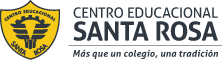                          DIRECCION ACADEMICA                                                                                    DEPARTAMENTO DE CONTABILIDAD                                                  Respeto – Responsabilidad –  Resiliencia - Tolerancia                                                                                            INSTRUCCIÓNEsta evaluación integrada del los módulos  de la especialidad de contabilidad indicados está  basada en las guías entregadas las 2 semanas anteriores, básate en ellas para responder. Esta evaluación descárgala en el celular o computador (solo para ello requiere internet) y desarrollarla. No olvides poner el nombre y el curso (una vez descargada no requiere esta.Conectada/o a internet. no te olvides guardar tus respuestas. Una vez respondida, revísala y envíala alCorreo  Hector.rosales@cesantarosa.cl y subirlas a Classroom.1.-Define brevemente los siguientes conceptos  que correspondan:                        ( 3 puntos cada respuesta correcta)¿Cuáles  son  las cuentas contables que se clasifican como activos fijos, y que uso tienen dentro de la empresa.?____________________________________________________________________________________________________________________________________________________________________________________________________________________________________________________________________________________________________________________________________________________________________________________________________2. ¿Cómo define Ud, los activos circulantes en una empresa?____________________________________________________________________________________________________________________________________________________________________________________________________________________________________________________________________________________________________________________________________________________________________________________________________3.  ¿ Cuáles son las cuentas que se clasifican como pasivos a largo plazo dentro de la empresa ?. ____________________________________________________________________________________________________________________________________________________________________________________________________________________________________________________________________________________________________________________________________________________________________________________________________4.¿ Qué cuentas contables se clasifican de activos diferidos dentro de una empresa. ?____________________________________________________________________________________________________________________________________________________________________________________________________________________________________________________________________________________________________________________________________________________________________________________________________5.  ¿Cuáles son las cuentas de pasivos diferidos utilizados en la contabilidad de las empresas?____________________________________________________________________________________________________________________________________________________________________________________________________________________________________________________________________________________________________________________________________________________________________________________________________6.  ¿ cómo se definen las cuentas patrimoniales qué  tiene la empresa ?____________________________________________________________________________________________________________________________________________________________________________________________________________________________________________________________________________________________________________________________________________________________________________________________________7.  ¿ Cuál es la diferencia que  existe para clasificar dentro de la contabilidad de una empresa, el                                  costo de venta y gastos operacionales ?____________________________________________________________________________________________________________________________________________________________________________________________________________________________________________________________________________________________________________________________________________________________________________________________________8.  ¿ Cuál es la función que permite realizar contablemente a la empresa   cuando la empresa usa el            sistema de libros auxiliares?____________________________________________________________________________________________________________________________________________________________________________________________________________________________________________________________________________________________________________________________________________________________________________________________________9. ¿ cuál es la clasificación que tienen los libros auxiliares en el sistema de diarios múltiples ?____________________________________________________________________________________________________________________________________________________________________________________________________________________________________________________________________________________________________________________________________________________________________________________________________10.  ¿Qué bienes que tiene la empresa, se le aplicar  depreciación ?____________________________________________________________________________________________________________________________________________________________________________________________________________________________________________________________________________________________________________________________________________________________________________________________________11.¿ Cuáles son las empresas en chile que usa los libros auxiliares____________________________________________________________________________________________________________________________________________________________________________________________________________________________________________________________________________________________________________________________________________________________________________________________________12.  ¿ Qué es la  valorización de  inventario de las mercaderías?____________________________________________________________________________________________________________________________________________________________________________________________________________________________________________________________________________________________________________________________________________________________________________________________________13.  ¿ Cuáles son los métodos usados para determinar el costo y existencia de la mercadería            En las empresas ?______________________________________________________________________________________________________________________________________________________________________________________________________________________________________________________________________________________________________________________________________________14.  ¿ Cómo determina el costo de venta de la mercadería que vende una empresa,            con el sistema FIFO?____________________________________________________________________________________________________________________________________________________________________________________________________________________________________________________________________________________________________________________________________________________________________________________________________15.¿ Cuál  es la forma de determinar el costo de las mercaderías vendidas con el sistema           PROMEDIO PONDERADO ?_______________________________________________________________________________________________________________________________________________________________________________________________________________________________________________________________________________________________________________________________________________16.  ¿ Cómo determina  Ud, el costo de venta de la mercadería que vende una empresa,            con el sistema LIFO?._______________________________________________________________________________________________________________________________________________________________________________________________________________________________________________________________________________________________________________________________________________2.- Con el detalle de que se indica, realizar libro Diario Mayor o Mayor Americano, Balance       Tabular y Balance Clasificado, (25 puntos cada informe.)01.10.2001.10.20Se inicia actividad comercial con $10.400.000 en efectivo, $8.600.000 en mobiliario.Se inicia actividad comercial con $10.400.000 en efectivo, $8.600.000 en mobiliario.Se inicia actividad comercial con $10.400.000 en efectivo, $8.600.000 en mobiliario.Se inicia actividad comercial con $10.400.000 en efectivo, $8.600.000 en mobiliario.Se inicia actividad comercial con $10.400.000 en efectivo, $8.600.000 en mobiliario.Se inicia actividad comercial con $10.400.000 en efectivo, $8.600.000 en mobiliario.Se inicia actividad comercial con $10.400.000 en efectivo, $8.600.000 en mobiliario.Se inicia actividad comercial con $10.400.000 en efectivo, $8.600.000 en mobiliario.Se inicia actividad comercial con $10.400.000 en efectivo, $8.600.000 en mobiliario.Se inicia actividad comercial con $10.400.000 en efectivo, $8.600.000 en mobiliario.Se inicia actividad comercial con $10.400.000 en efectivo, $8.600.000 en mobiliario.Se inicia actividad comercial con $10.400.000 en efectivo, $8.600.000 en mobiliario.Se inicia actividad comercial con $10.400.000 en efectivo, $8.600.000 en mobiliario.$13.800.000 camioneta, $2.600.000 en cheque, una deuda de la camioneta de$4.800.000$13.800.000 camioneta, $2.600.000 en cheque, una deuda de la camioneta de$4.800.000$13.800.000 camioneta, $2.600.000 en cheque, una deuda de la camioneta de$4.800.000$13.800.000 camioneta, $2.600.000 en cheque, una deuda de la camioneta de$4.800.000$13.800.000 camioneta, $2.600.000 en cheque, una deuda de la camioneta de$4.800.000$13.800.000 camioneta, $2.600.000 en cheque, una deuda de la camioneta de$4.800.000$13.800.000 camioneta, $2.600.000 en cheque, una deuda de la camioneta de$4.800.000$13.800.000 camioneta, $2.600.000 en cheque, una deuda de la camioneta de$4.800.000$13.800.000 camioneta, $2.600.000 en cheque, una deuda de la camioneta de$4.800.000$13.800.000 camioneta, $2.600.000 en cheque, una deuda de la camioneta de$4.800.000$13.800.000 camioneta, $2.600.000 en cheque, una deuda de la camioneta de$4.800.000$13.800.000 camioneta, $2.600.000 en cheque, una deuda de la camioneta de$4.800.000$13.800.000 camioneta, $2.600.000 en cheque, una deuda de la camioneta de$4.800.00002.10.2002.10.20Se crea cuenta corriente en el banco Santander, con $10.000.000 en efectivo y $2.600.000 con cheque.Se crea cuenta corriente en el banco Santander, con $10.000.000 en efectivo y $2.600.000 con cheque.Se crea cuenta corriente en el banco Santander, con $10.000.000 en efectivo y $2.600.000 con cheque.Se crea cuenta corriente en el banco Santander, con $10.000.000 en efectivo y $2.600.000 con cheque.Se crea cuenta corriente en el banco Santander, con $10.000.000 en efectivo y $2.600.000 con cheque.Se crea cuenta corriente en el banco Santander, con $10.000.000 en efectivo y $2.600.000 con cheque.Se crea cuenta corriente en el banco Santander, con $10.000.000 en efectivo y $2.600.000 con cheque.Se crea cuenta corriente en el banco Santander, con $10.000.000 en efectivo y $2.600.000 con cheque.Se crea cuenta corriente en el banco Santander, con $10.000.000 en efectivo y $2.600.000 con cheque.Se crea cuenta corriente en el banco Santander, con $10.000.000 en efectivo y $2.600.000 con cheque.Se crea cuenta corriente en el banco Santander, con $10.000.000 en efectivo y $2.600.000 con cheque.Se crea cuenta corriente en el banco Santander, con $10.000.000 en efectivo y $2.600.000 con cheque.Se crea cuenta corriente en el banco Santander, con $10.000.000 en efectivo y $2.600.000 con cheque.Se crea cuenta corriente en el banco Santander, con $10.000.000 en efectivo y $2.600.000 con cheque.02.10.2002.10.20Se compra mercadería con factura 22492, por $ 9.800.000. y se paga 44% con cheque, N° 000111351Se compra mercadería con factura 22492, por $ 9.800.000. y se paga 44% con cheque, N° 000111351Se compra mercadería con factura 22492, por $ 9.800.000. y se paga 44% con cheque, N° 000111351Se compra mercadería con factura 22492, por $ 9.800.000. y se paga 44% con cheque, N° 000111351Se compra mercadería con factura 22492, por $ 9.800.000. y se paga 44% con cheque, N° 000111351Se compra mercadería con factura 22492, por $ 9.800.000. y se paga 44% con cheque, N° 000111351Se compra mercadería con factura 22492, por $ 9.800.000. y se paga 44% con cheque, N° 000111351Se compra mercadería con factura 22492, por $ 9.800.000. y se paga 44% con cheque, N° 000111351Se compra mercadería con factura 22492, por $ 9.800.000. y se paga 44% con cheque, N° 000111351Se compra mercadería con factura 22492, por $ 9.800.000. y se paga 44% con cheque, N° 000111351Se compra mercadería con factura 22492, por $ 9.800.000. y se paga 44% con cheque, N° 000111351Se compra mercadería con factura 22492, por $ 9.800.000. y se paga 44% con cheque, N° 000111351Se compra mercadería con factura 22492, por $ 9.800.000. y se paga 44% con cheque, N° 000111351Se compra mercadería con factura 22492, por $ 9.800.000. y se paga 44% con cheque, N° 00011135136% con 4 letras a 30-60-90-120 días, y 20% sin documentos.36% con 4 letras a 30-60-90-120 días, y 20% sin documentos.36% con 4 letras a 30-60-90-120 días, y 20% sin documentos.36% con 4 letras a 30-60-90-120 días, y 20% sin documentos.36% con 4 letras a 30-60-90-120 días, y 20% sin documentos.36% con 4 letras a 30-60-90-120 días, y 20% sin documentos.36% con 4 letras a 30-60-90-120 días, y 20% sin documentos.36% con 4 letras a 30-60-90-120 días, y 20% sin documentos.36% con 4 letras a 30-60-90-120 días, y 20% sin documentos.36% con 4 letras a 30-60-90-120 días, y 20% sin documentos.36% con 4 letras a 30-60-90-120 días, y 20% sin documentos.04.10.2004.10.20Se cancela seguro de incendio del local por $ 295.00 en efectivoSe cancela seguro de incendio del local por $ 295.00 en efectivoSe cancela seguro de incendio del local por $ 295.00 en efectivoSe cancela seguro de incendio del local por $ 295.00 en efectivoSe cancela seguro de incendio del local por $ 295.00 en efectivoSe cancela seguro de incendio del local por $ 295.00 en efectivoSe cancela seguro de incendio del local por $ 295.00 en efectivoSe cancela seguro de incendio del local por $ 295.00 en efectivoSe cancela seguro de incendio del local por $ 295.00 en efectivoSe cancela seguro de incendio del local por $ 295.00 en efectivoSe cancela seguro de incendio del local por $ 295.00 en efectivo05.10.2005.10.20Se vende mercadería con factura N° 001 por $ 6.500.000, con un 72% de utilidad, se cobra 45% en cheque,Se vende mercadería con factura N° 001 por $ 6.500.000, con un 72% de utilidad, se cobra 45% en cheque,Se vende mercadería con factura N° 001 por $ 6.500.000, con un 72% de utilidad, se cobra 45% en cheque,Se vende mercadería con factura N° 001 por $ 6.500.000, con un 72% de utilidad, se cobra 45% en cheque,Se vende mercadería con factura N° 001 por $ 6.500.000, con un 72% de utilidad, se cobra 45% en cheque,Se vende mercadería con factura N° 001 por $ 6.500.000, con un 72% de utilidad, se cobra 45% en cheque,Se vende mercadería con factura N° 001 por $ 6.500.000, con un 72% de utilidad, se cobra 45% en cheque,Se vende mercadería con factura N° 001 por $ 6.500.000, con un 72% de utilidad, se cobra 45% en cheque,Se vende mercadería con factura N° 001 por $ 6.500.000, con un 72% de utilidad, se cobra 45% en cheque,Se vende mercadería con factura N° 001 por $ 6.500.000, con un 72% de utilidad, se cobra 45% en cheque,Se vende mercadería con factura N° 001 por $ 6.500.000, con un 72% de utilidad, se cobra 45% en cheque,Se vende mercadería con factura N° 001 por $ 6.500.000, con un 72% de utilidad, se cobra 45% en cheque,Se vende mercadería con factura N° 001 por $ 6.500.000, con un 72% de utilidad, se cobra 45% en cheque,Se vende mercadería con factura N° 001 por $ 6.500.000, con un 72% de utilidad, se cobra 45% en cheque,28% con 3 letras a 30-60-90- días , y 27 sin documentos.28% con 3 letras a 30-60-90- días , y 27 sin documentos.28% con 3 letras a 30-60-90- días , y 27 sin documentos.28% con 3 letras a 30-60-90- días , y 27 sin documentos.28% con 3 letras a 30-60-90- días , y 27 sin documentos.28% con 3 letras a 30-60-90- días , y 27 sin documentos.28% con 3 letras a 30-60-90- días , y 27 sin documentos.28% con 3 letras a 30-60-90- días , y 27 sin documentos.28% con 3 letras a 30-60-90- días , y 27 sin documentos.28% con 3 letras a 30-60-90- días , y 27 sin documentos.06.10.2006.10.20Se deposita en la cuenta corriente lo cobrado con cheque  el 05.09.20.Se deposita en la cuenta corriente lo cobrado con cheque  el 05.09.20.Se deposita en la cuenta corriente lo cobrado con cheque  el 05.09.20.Se deposita en la cuenta corriente lo cobrado con cheque  el 05.09.20.Se deposita en la cuenta corriente lo cobrado con cheque  el 05.09.20.Se deposita en la cuenta corriente lo cobrado con cheque  el 05.09.20.Se deposita en la cuenta corriente lo cobrado con cheque  el 05.09.20.Se deposita en la cuenta corriente lo cobrado con cheque  el 05.09.20.Se deposita en la cuenta corriente lo cobrado con cheque  el 05.09.20.Se deposita en la cuenta corriente lo cobrado con cheque  el 05.09.20.Se deposita en la cuenta corriente lo cobrado con cheque  el 05.09.20.08.10.2008.10.20Se vende mercadería con boletas 01-02-04-05-06, por $ 720.000. en efectivo. Con un costo de 450,000Se vende mercadería con boletas 01-02-04-05-06, por $ 720.000. en efectivo. Con un costo de 450,000Se vende mercadería con boletas 01-02-04-05-06, por $ 720.000. en efectivo. Con un costo de 450,000Se vende mercadería con boletas 01-02-04-05-06, por $ 720.000. en efectivo. Con un costo de 450,000Se vende mercadería con boletas 01-02-04-05-06, por $ 720.000. en efectivo. Con un costo de 450,000Se vende mercadería con boletas 01-02-04-05-06, por $ 720.000. en efectivo. Con un costo de 450,000Se vende mercadería con boletas 01-02-04-05-06, por $ 720.000. en efectivo. Con un costo de 450,000Se vende mercadería con boletas 01-02-04-05-06, por $ 720.000. en efectivo. Con un costo de 450,000Se vende mercadería con boletas 01-02-04-05-06, por $ 720.000. en efectivo. Con un costo de 450,000Se vende mercadería con boletas 01-02-04-05-06, por $ 720.000. en efectivo. Con un costo de 450,000Se vende mercadería con boletas 01-02-04-05-06, por $ 720.000. en efectivo. Con un costo de 450,000Se vende mercadería con boletas 01-02-04-05-06, por $ 720.000. en efectivo. Con un costo de 450,000Se vende mercadería con boletas 01-02-04-05-06, por $ 720.000. en efectivo. Con un costo de 450,000Se vende mercadería con boletas 01-02-04-05-06, por $ 720.000. en efectivo. Con un costo de 450,00009.10.2009.10.20Se cancela 3 meses de arriendo  del local por $ 498.000 cada uno con cheque.Se cancela 3 meses de arriendo  del local por $ 498.000 cada uno con cheque.Se cancela 3 meses de arriendo  del local por $ 498.000 cada uno con cheque.Se cancela 3 meses de arriendo  del local por $ 498.000 cada uno con cheque.Se cancela 3 meses de arriendo  del local por $ 498.000 cada uno con cheque.Se cancela 3 meses de arriendo  del local por $ 498.000 cada uno con cheque.Se cancela 3 meses de arriendo  del local por $ 498.000 cada uno con cheque.Se cancela 3 meses de arriendo  del local por $ 498.000 cada uno con cheque.Se cancela 3 meses de arriendo  del local por $ 498.000 cada uno con cheque.Se cancela 3 meses de arriendo  del local por $ 498.000 cada uno con cheque.Se cancela 3 meses de arriendo  del local por $ 498.000 cada uno con cheque.Se cancela 3 meses de arriendo  del local por $ 498.000 cada uno con cheque.10.10.2010.10.20Se cancela a proveedores la deuda del día 02.10.20, con cheque.000111352Se cancela a proveedores la deuda del día 02.10.20, con cheque.000111352Se cancela a proveedores la deuda del día 02.10.20, con cheque.000111352Se cancela a proveedores la deuda del día 02.10.20, con cheque.000111352Se cancela a proveedores la deuda del día 02.10.20, con cheque.000111352Se cancela a proveedores la deuda del día 02.10.20, con cheque.000111352Se cancela a proveedores la deuda del día 02.10.20, con cheque.000111352Se cancela a proveedores la deuda del día 02.10.20, con cheque.000111352Se cancela a proveedores la deuda del día 02.10.20, con cheque.000111352Se cancela a proveedores la deuda del día 02.10.20, con cheque.000111352Se cancela a proveedores la deuda del día 02.10.20, con cheque.000111352Se cancela a proveedores la deuda del día 02.10.20, con cheque.00011135211.10.2011.10.20Se cobra a cliente  por la venta del día 05.09.20, con cheque.Se cobra a cliente  por la venta del día 05.09.20, con cheque.Se cobra a cliente  por la venta del día 05.09.20, con cheque.Se cobra a cliente  por la venta del día 05.09.20, con cheque.Se cobra a cliente  por la venta del día 05.09.20, con cheque.Se cobra a cliente  por la venta del día 05.09.20, con cheque.Se cobra a cliente  por la venta del día 05.09.20, con cheque.Se cobra a cliente  por la venta del día 05.09.20, con cheque.Se cobra a cliente  por la venta del día 05.09.20, con cheque.Se cobra a cliente  por la venta del día 05.09.20, con cheque.Se cobra a cliente  por la venta del día 05.09.20, con cheque.15.10.2015.10.20Se compra mercadería con factura 568975, por $ 9.600.000 y se paga 40% con cheque, N° 000111353Se compra mercadería con factura 568975, por $ 9.600.000 y se paga 40% con cheque, N° 000111353Se compra mercadería con factura 568975, por $ 9.600.000 y se paga 40% con cheque, N° 000111353Se compra mercadería con factura 568975, por $ 9.600.000 y se paga 40% con cheque, N° 000111353Se compra mercadería con factura 568975, por $ 9.600.000 y se paga 40% con cheque, N° 000111353Se compra mercadería con factura 568975, por $ 9.600.000 y se paga 40% con cheque, N° 000111353Se compra mercadería con factura 568975, por $ 9.600.000 y se paga 40% con cheque, N° 000111353Se compra mercadería con factura 568975, por $ 9.600.000 y se paga 40% con cheque, N° 000111353Se compra mercadería con factura 568975, por $ 9.600.000 y se paga 40% con cheque, N° 000111353Se compra mercadería con factura 568975, por $ 9.600.000 y se paga 40% con cheque, N° 000111353Se compra mercadería con factura 568975, por $ 9.600.000 y se paga 40% con cheque, N° 000111353Se compra mercadería con factura 568975, por $ 9.600.000 y se paga 40% con cheque, N° 000111353Se compra mercadería con factura 568975, por $ 9.600.000 y se paga 40% con cheque, N° 000111353Se compra mercadería con factura 568975, por $ 9.600.000 y se paga 40% con cheque, N° 00011135330% con  3 letras a 30.60.90 días, 30% de proveedores.30% con  3 letras a 30.60.90 días, 30% de proveedores.30% con  3 letras a 30.60.90 días, 30% de proveedores.30% con  3 letras a 30.60.90 días, 30% de proveedores.30% con  3 letras a 30.60.90 días, 30% de proveedores.30% con  3 letras a 30.60.90 días, 30% de proveedores.30% con  3 letras a 30.60.90 días, 30% de proveedores.30% con  3 letras a 30.60.90 días, 30% de proveedores.30% con  3 letras a 30.60.90 días, 30% de proveedores.30% con  3 letras a 30.60.90 días, 30% de proveedores.16.10.2016.10.20Se cancela a acreedores  con cheque 000111354Se cancela a acreedores  con cheque 000111354Se cancela a acreedores  con cheque 000111354Se cancela a acreedores  con cheque 000111354Se cancela a acreedores  con cheque 000111354Se cancela a acreedores  con cheque 000111354Se cancela a acreedores  con cheque 000111354Se cancela a acreedores  con cheque 000111354Se cancela a acreedores  con cheque 000111354Se cancela a acreedores  con cheque 00011135418.10.2018.10.20Se vende mercadería con factura N° 002 por $7.500.000 con una utilidad de 74% , se cobra, 43% ,Se vende mercadería con factura N° 002 por $7.500.000 con una utilidad de 74% , se cobra, 43% ,Se vende mercadería con factura N° 002 por $7.500.000 con una utilidad de 74% , se cobra, 43% ,Se vende mercadería con factura N° 002 por $7.500.000 con una utilidad de 74% , se cobra, 43% ,Se vende mercadería con factura N° 002 por $7.500.000 con una utilidad de 74% , se cobra, 43% ,Se vende mercadería con factura N° 002 por $7.500.000 con una utilidad de 74% , se cobra, 43% ,Se vende mercadería con factura N° 002 por $7.500.000 con una utilidad de 74% , se cobra, 43% ,Se vende mercadería con factura N° 002 por $7.500.000 con una utilidad de 74% , se cobra, 43% ,Se vende mercadería con factura N° 002 por $7.500.000 con una utilidad de 74% , se cobra, 43% ,Se vende mercadería con factura N° 002 por $7.500.000 con una utilidad de 74% , se cobra, 43% ,Se vende mercadería con factura N° 002 por $7.500.000 con una utilidad de 74% , se cobra, 43% ,Se vende mercadería con factura N° 002 por $7.500.000 con una utilidad de 74% , se cobra, 43% ,Se vende mercadería con factura N° 002 por $7.500.000 con una utilidad de 74% , se cobra, 43% ,Se vende mercadería con factura N° 002 por $7.500.000 con una utilidad de 74% , se cobra, 43% ,con efectivo,32% con 3 letras a 30-60-90 días, 25% din documentos.con efectivo,32% con 3 letras a 30-60-90 días, 25% din documentos.con efectivo,32% con 3 letras a 30-60-90 días, 25% din documentos.con efectivo,32% con 3 letras a 30-60-90 días, 25% din documentos.con efectivo,32% con 3 letras a 30-60-90 días, 25% din documentos.con efectivo,32% con 3 letras a 30-60-90 días, 25% din documentos.con efectivo,32% con 3 letras a 30-60-90 días, 25% din documentos.con efectivo,32% con 3 letras a 30-60-90 días, 25% din documentos.con efectivo,32% con 3 letras a 30-60-90 días, 25% din documentos.con efectivo,32% con 3 letras a 30-60-90 días, 25% din documentos.con efectivo,32% con 3 letras a 30-60-90 días, 25% din documentos.19.10.2019.10.20Se vende con boletas 07-08-09-10-11-12-13 por $ 920.000 en efectivo. Costo de venta $550.898Se vende con boletas 07-08-09-10-11-12-13 por $ 920.000 en efectivo. Costo de venta $550.898Se vende con boletas 07-08-09-10-11-12-13 por $ 920.000 en efectivo. Costo de venta $550.898Se vende con boletas 07-08-09-10-11-12-13 por $ 920.000 en efectivo. Costo de venta $550.898Se vende con boletas 07-08-09-10-11-12-13 por $ 920.000 en efectivo. Costo de venta $550.898Se vende con boletas 07-08-09-10-11-12-13 por $ 920.000 en efectivo. Costo de venta $550.898Se vende con boletas 07-08-09-10-11-12-13 por $ 920.000 en efectivo. Costo de venta $550.898Se vende con boletas 07-08-09-10-11-12-13 por $ 920.000 en efectivo. Costo de venta $550.898Se vende con boletas 07-08-09-10-11-12-13 por $ 920.000 en efectivo. Costo de venta $550.898Se vende con boletas 07-08-09-10-11-12-13 por $ 920.000 en efectivo. Costo de venta $550.898Se vende con boletas 07-08-09-10-11-12-13 por $ 920.000 en efectivo. Costo de venta $550.898Se vende con boletas 07-08-09-10-11-12-13 por $ 920.000 en efectivo. Costo de venta $550.898Se vende con boletas 07-08-09-10-11-12-13 por $ 920.000 en efectivo. Costo de venta $550.898Se vende con boletas 07-08-09-10-11-12-13 por $ 920.000 en efectivo. Costo de venta $550.89820.10.2020.10.20Se deposita en la cuenta corriente lo cobrado  en efectivo el día 18.10.20.Se deposita en la cuenta corriente lo cobrado  en efectivo el día 18.10.20.Se deposita en la cuenta corriente lo cobrado  en efectivo el día 18.10.20.Se deposita en la cuenta corriente lo cobrado  en efectivo el día 18.10.20.Se deposita en la cuenta corriente lo cobrado  en efectivo el día 18.10.20.Se deposita en la cuenta corriente lo cobrado  en efectivo el día 18.10.20.Se deposita en la cuenta corriente lo cobrado  en efectivo el día 18.10.20.Se deposita en la cuenta corriente lo cobrado  en efectivo el día 18.10.20.Se deposita en la cuenta corriente lo cobrado  en efectivo el día 18.10.20.Se deposita en la cuenta corriente lo cobrado  en efectivo el día 18.10.20.Se deposita en la cuenta corriente lo cobrado  en efectivo el día 18.10.20.Se deposita en la cuenta corriente lo cobrado  en efectivo el día 18.10.20.22.10.2022.10.20se cancela el 80% de la cuenta proveedores de compra del día 15.09.20, con cheque. N° 000111355se cancela el 80% de la cuenta proveedores de compra del día 15.09.20, con cheque. N° 000111355se cancela el 80% de la cuenta proveedores de compra del día 15.09.20, con cheque. N° 000111355se cancela el 80% de la cuenta proveedores de compra del día 15.09.20, con cheque. N° 000111355se cancela el 80% de la cuenta proveedores de compra del día 15.09.20, con cheque. N° 000111355se cancela el 80% de la cuenta proveedores de compra del día 15.09.20, con cheque. N° 000111355se cancela el 80% de la cuenta proveedores de compra del día 15.09.20, con cheque. N° 000111355se cancela el 80% de la cuenta proveedores de compra del día 15.09.20, con cheque. N° 000111355se cancela el 80% de la cuenta proveedores de compra del día 15.09.20, con cheque. N° 000111355se cancela el 80% de la cuenta proveedores de compra del día 15.09.20, con cheque. N° 000111355se cancela el 80% de la cuenta proveedores de compra del día 15.09.20, con cheque. N° 000111355se cancela el 80% de la cuenta proveedores de compra del día 15.09.20, con cheque. N° 000111355se cancela el 80% de la cuenta proveedores de compra del día 15.09.20, con cheque. N° 000111355se cancela el 80% de la cuenta proveedores de compra del día 15.09.20, con cheque. N° 00011135523.10.2023.10.20Se deposita lo cobrado en la venta con boletas , de los día 08 y19 del 10.20 con efectivo.Se deposita lo cobrado en la venta con boletas , de los día 08 y19 del 10.20 con efectivo.Se deposita lo cobrado en la venta con boletas , de los día 08 y19 del 10.20 con efectivo.Se deposita lo cobrado en la venta con boletas , de los día 08 y19 del 10.20 con efectivo.Se deposita lo cobrado en la venta con boletas , de los día 08 y19 del 10.20 con efectivo.Se deposita lo cobrado en la venta con boletas , de los día 08 y19 del 10.20 con efectivo.Se deposita lo cobrado en la venta con boletas , de los día 08 y19 del 10.20 con efectivo.Se deposita lo cobrado en la venta con boletas , de los día 08 y19 del 10.20 con efectivo.Se deposita lo cobrado en la venta con boletas , de los día 08 y19 del 10.20 con efectivo.Se deposita lo cobrado en la venta con boletas , de los día 08 y19 del 10.20 con efectivo.Se deposita lo cobrado en la venta con boletas , de los día 08 y19 del 10.20 con efectivo.Se deposita lo cobrado en la venta con boletas , de los día 08 y19 del 10.20 con efectivo.Se deposita lo cobrado en la venta con boletas , de los día 08 y19 del 10.20 con efectivo.24.10.2024.10.20Se paga la letra a 30 días del 02.10.20, con chequeSe paga la letra a 30 días del 02.10.20, con chequeSe paga la letra a 30 días del 02.10.20, con chequeSe paga la letra a 30 días del 02.10.20, con chequeSe paga la letra a 30 días del 02.10.20, con chequeSe paga la letra a 30 días del 02.10.20, con chequeSe paga la letra a 30 días del 02.10.20, con chequeSe paga la letra a 30 días del 02.10.20, con chequeSe paga la letra a 30 días del 02.10.20, con chequeSe paga la letra a 30 días del 02.10.20, con cheque25.10.2025.10.20Se cobra  la letras por cobrar a 30 día, de la venta efectuada el 08.10.20 , con efectivoSe cobra  la letras por cobrar a 30 día, de la venta efectuada el 08.10.20 , con efectivoSe cobra  la letras por cobrar a 30 día, de la venta efectuada el 08.10.20 , con efectivoSe cobra  la letras por cobrar a 30 día, de la venta efectuada el 08.10.20 , con efectivoSe cobra  la letras por cobrar a 30 día, de la venta efectuada el 08.10.20 , con efectivoSe cobra  la letras por cobrar a 30 día, de la venta efectuada el 08.10.20 , con efectivoSe cobra  la letras por cobrar a 30 día, de la venta efectuada el 08.10.20 , con efectivoSe cobra  la letras por cobrar a 30 día, de la venta efectuada el 08.10.20 , con efectivoSe cobra  la letras por cobrar a 30 día, de la venta efectuada el 08.10.20 , con efectivoSe cobra  la letras por cobrar a 30 día, de la venta efectuada el 08.10.20 , con efectivoSe cobra  la letras por cobrar a 30 día, de la venta efectuada el 08.10.20 , con efectivoSe cobra  la letras por cobrar a 30 día, de la venta efectuada el 08.10.20 , con efectivoSe cobra  la letras por cobrar a 30 día, de la venta efectuada el 08.10.20 , con efectivo27.10.2027.10.20Se deposita lo cobrado el día 25.10.20  en efectivo.Se deposita lo cobrado el día 25.10.20  en efectivo.Se deposita lo cobrado el día 25.10.20  en efectivo.Se deposita lo cobrado el día 25.10.20  en efectivo.Se deposita lo cobrado el día 25.10.20  en efectivo.Se deposita lo cobrado el día 25.10.20  en efectivo.Se deposita lo cobrado el día 25.10.20  en efectivo.Se deposita lo cobrado el día 25.10.20  en efectivo.Se deposita lo cobrado el día 25.10.20  en efectivo.Se deposita lo cobrado el día 25.10.20  en efectivo.28.10.2028.10.20Se contabiliza el mes de arriendo del mes de octubre 2020.Se contabiliza el mes de arriendo del mes de octubre 2020.Se contabiliza el mes de arriendo del mes de octubre 2020.Se contabiliza el mes de arriendo del mes de octubre 2020.Se contabiliza el mes de arriendo del mes de octubre 2020.Se contabiliza el mes de arriendo del mes de octubre 2020.Se contabiliza el mes de arriendo del mes de octubre 2020.Se contabiliza el mes de arriendo del mes de octubre 2020.Se contabiliza el mes de arriendo del mes de octubre 2020.Se contabiliza el mes de arriendo del mes de octubre 2020.29.10.2029.10.20se cancela letra  a 30 día de compras del día 15.10.20 con cheque. N° 000111356se cancela letra  a 30 día de compras del día 15.10.20 con cheque. N° 000111356se cancela letra  a 30 día de compras del día 15.10.20 con cheque. N° 000111356se cancela letra  a 30 día de compras del día 15.10.20 con cheque. N° 000111356se cancela letra  a 30 día de compras del día 15.10.20 con cheque. N° 000111356se cancela letra  a 30 día de compras del día 15.10.20 con cheque. N° 000111356se cancela letra  a 30 día de compras del día 15.10.20 con cheque. N° 000111356se cancela letra  a 30 día de compras del día 15.10.20 con cheque. N° 000111356se cancela letra  a 30 día de compras del día 15.10.20 con cheque. N° 000111356se cancela letra  a 30 día de compras del día 15.10.20 con cheque. N° 000111356se cancela letra  a 30 día de compras del día 15.10.20 con cheque. N° 000111356se cancela letra  a 30 día de compras del día 15.10.20 con cheque. N° 00011135629.10.2029.10.20Se cobra  la letras por cobrar a 30 día, de la venta efectuada el 18.10.20 , con chequeSe cobra  la letras por cobrar a 30 día, de la venta efectuada el 18.10.20 , con chequeSe cobra  la letras por cobrar a 30 día, de la venta efectuada el 18.10.20 , con chequeSe cobra  la letras por cobrar a 30 día, de la venta efectuada el 18.10.20 , con chequeSe cobra  la letras por cobrar a 30 día, de la venta efectuada el 18.10.20 , con chequeSe cobra  la letras por cobrar a 30 día, de la venta efectuada el 18.10.20 , con chequeSe cobra  la letras por cobrar a 30 día, de la venta efectuada el 18.10.20 , con chequeSe cobra  la letras por cobrar a 30 día, de la venta efectuada el 18.10.20 , con chequeSe cobra  la letras por cobrar a 30 día, de la venta efectuada el 18.10.20 , con chequeSe cobra  la letras por cobrar a 30 día, de la venta efectuada el 18.10.20 , con chequeSe cobra  la letras por cobrar a 30 día, de la venta efectuada el 18.10.20 , con chequeSe cobra  la letras por cobrar a 30 día, de la venta efectuada el 18.10.20 , con chequeSe cobra  la letras por cobrar a 30 día, de la venta efectuada el 18.10.20 , con cheque30.10.2030.10.20Se deposita lo cobrado en letras de la venta del día 18.10.20.Se deposita lo cobrado en letras de la venta del día 18.10.20.Se deposita lo cobrado en letras de la venta del día 18.10.20.Se deposita lo cobrado en letras de la venta del día 18.10.20.Se deposita lo cobrado en letras de la venta del día 18.10.20.Se deposita lo cobrado en letras de la venta del día 18.10.20.Se deposita lo cobrado en letras de la venta del día 18.10.20.Se deposita lo cobrado en letras de la venta del día 18.10.20.Se deposita lo cobrado en letras de la venta del día 18.10.20.Se deposita lo cobrado en letras de la venta del día 18.10.20.Se deposita lo cobrado en letras de la venta del día 18.10.20.30.10.2030.10.20Se provisiona el 2.0% de PPM del mes.Se provisiona el 2.0% de PPM del mes.Se provisiona el 2.0% de PPM del mes.Se provisiona el 2.0% de PPM del mes.Se provisiona el 2.0% de PPM del mes.Se provisiona el 2.0% de PPM del mes.Se provisiona el 2.0% de PPM del mes.Se provisiona el 2.0% de PPM del mes.Se provisiona el 2.0% de PPM del mes.30.10.2030.10.20Se Liquida el iva del mes.Se Liquida el iva del mes.Se Liquida el iva del mes.Se Liquida el iva del mes.Se Liquida el iva del mes.Se Liquida el iva del mes.Se Liquida el iva del mes.Se Liquida el iva del mes.3.-Confeccionar tarjetas de existencia con los 3 métodos (FIFO-LIFO-MEDIO PONDERADO)  (15 PUNTOS Cada método=3.-Confeccionar tarjetas de existencia con los 3 métodos (FIFO-LIFO-MEDIO PONDERADO)  (15 PUNTOS Cada método=3.-Confeccionar tarjetas de existencia con los 3 métodos (FIFO-LIFO-MEDIO PONDERADO)  (15 PUNTOS Cada método=3.-Confeccionar tarjetas de existencia con los 3 métodos (FIFO-LIFO-MEDIO PONDERADO)  (15 PUNTOS Cada método=3.-Confeccionar tarjetas de existencia con los 3 métodos (FIFO-LIFO-MEDIO PONDERADO)  (15 PUNTOS Cada método=3.-Confeccionar tarjetas de existencia con los 3 métodos (FIFO-LIFO-MEDIO PONDERADO)  (15 PUNTOS Cada método=3.-Confeccionar tarjetas de existencia con los 3 métodos (FIFO-LIFO-MEDIO PONDERADO)  (15 PUNTOS Cada método=3.-Confeccionar tarjetas de existencia con los 3 métodos (FIFO-LIFO-MEDIO PONDERADO)  (15 PUNTOS Cada método=01.10.2001.10.20Saldo de   116 artículos  ALFA  con un valor de $ 245 cada uno.Saldo de   116 artículos  ALFA  con un valor de $ 245 cada uno.Saldo de   116 artículos  ALFA  con un valor de $ 245 cada uno.Saldo de   116 artículos  ALFA  con un valor de $ 245 cada uno.Saldo de   116 artículos  ALFA  con un valor de $ 245 cada uno.03.10.2003.10.20Se compra  300  artículos  ALFA a $ 265 C/USe compra  300  artículos  ALFA a $ 265 C/USe compra  300  artículos  ALFA a $ 265 C/USe compra  300  artículos  ALFA a $ 265 C/U05.10.2005.10.20Se vende   180 artículos ALFASe vende   180 artículos ALFASe vende   180 artículos ALFA12.10.2012.10.20Se compra  220  artículos  ALFA a $ 298C/USe compra  220  artículos  ALFA a $ 298C/USe compra  220  artículos  ALFA a $ 298C/USe compra  220  artículos  ALFA a $ 298C/U18.10.2018.10.20Se vende   340 artículos ALFASe vende   340 artículos ALFASe vende   340 artículos ALFA20.10.2020.10.20Se compra  330  artículos  ALFA a $ 285C/USe compra  330  artículos  ALFA a $ 285C/USe compra  330  artículos  ALFA a $ 285C/USe compra  330  artículos  ALFA a $ 285C/U26.10.2026.10.20Se vende   380  artículos ALFASe vende   380  artículos ALFASe vende   380  artículos ALFA28.10.2028.10.20Se compra  250  artículos  ALFA a $ 268C/USe compra  250  artículos  ALFA a $ 268C/USe compra  250  artículos  ALFA a $ 268C/USe compra  250  artículos  ALFA a $ 268C/U29.10.2029.10.20Se compra 238 artículos ALFA a $301 C/USe compra 238 artículos ALFA a $301 C/USe compra 238 artículos ALFA a $301 C/U30.10.2030.10.20Se vende   275 artículos ALFASe vende   275 artículos ALFASe vende   275 artículos ALFA